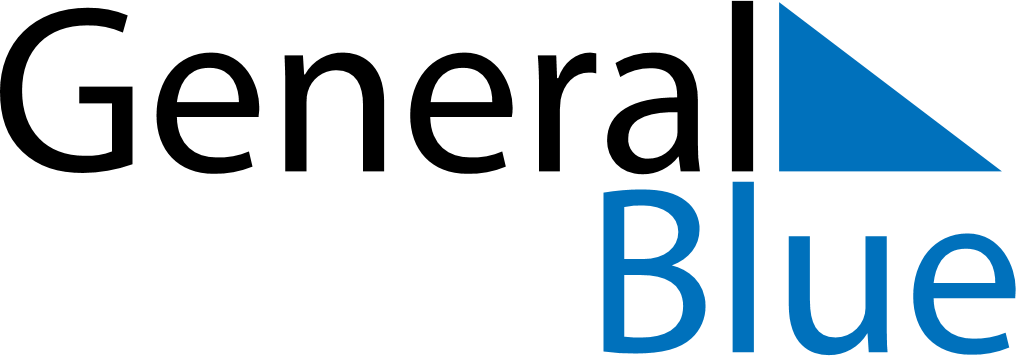 October 2030October 2030October 2030CanadaCanadaMONTUEWEDTHUFRISATSUN1234567891011121314151617181920Thanksgiving2122232425262728293031Halloween